Уважаемый страхователь! 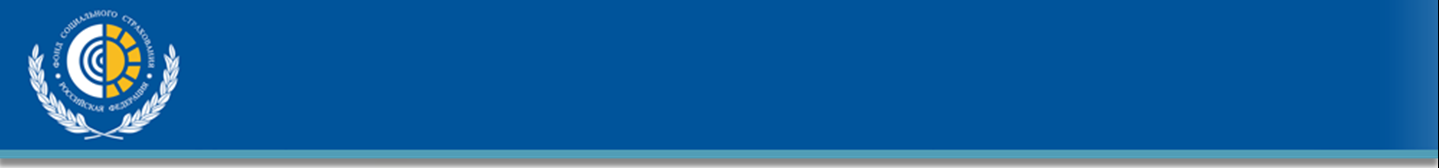 (сообщение о проактиве – часть 5)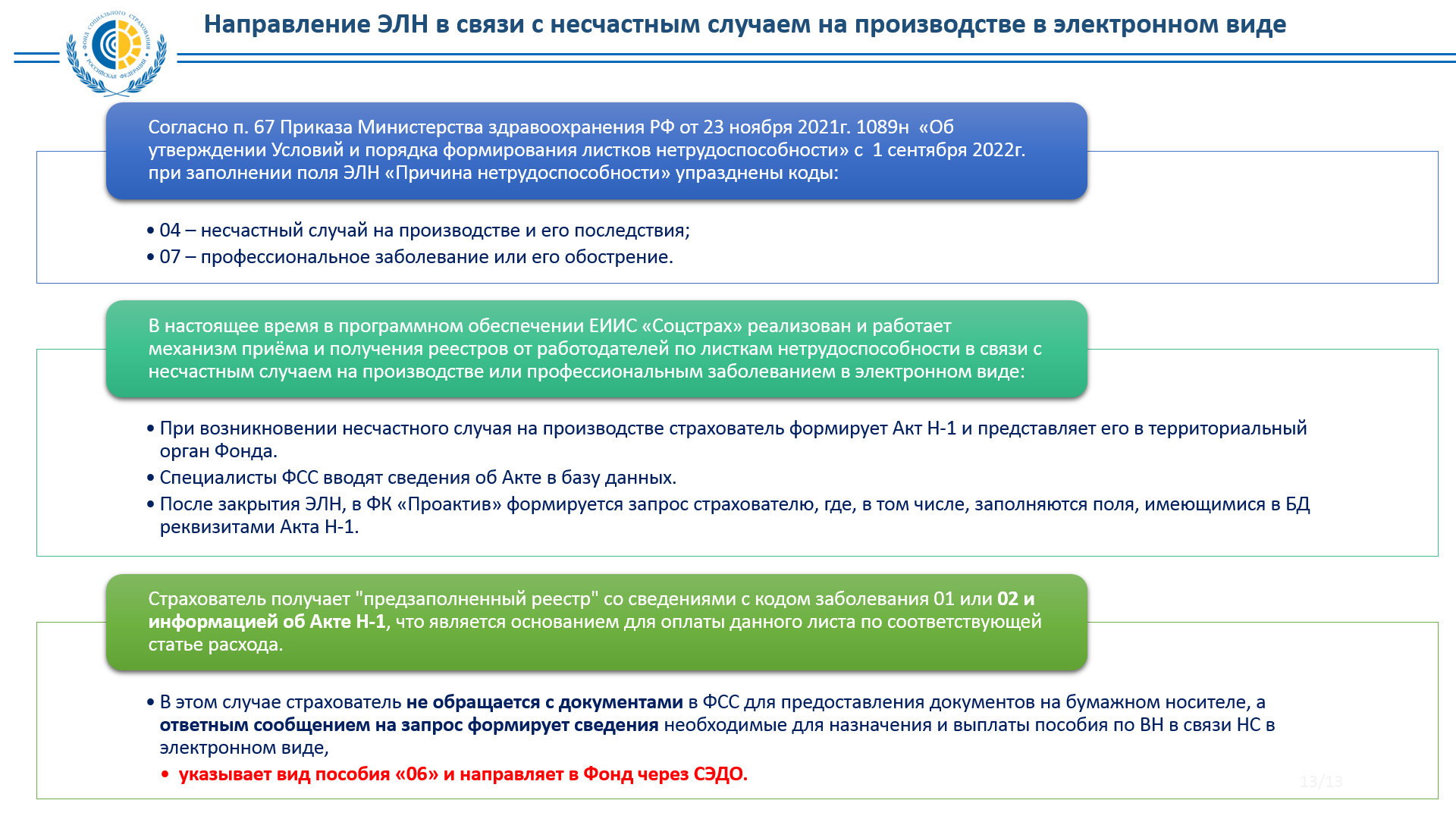 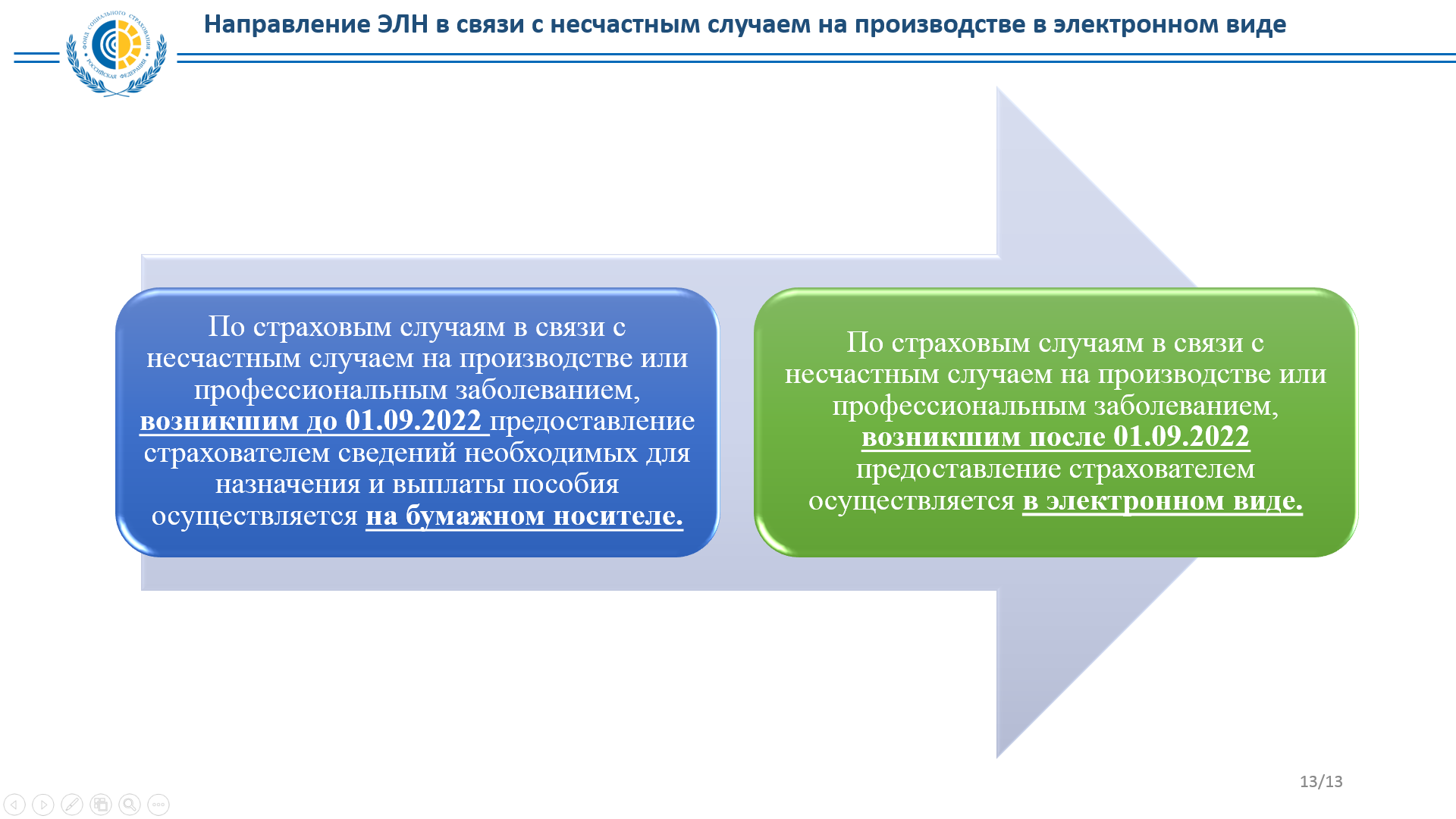 Актуальная информация обо всех изменениях деятельности ФСС РФ размещена в телеграмм-канале ФСС_info https://t.me/FSSinfo  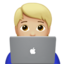 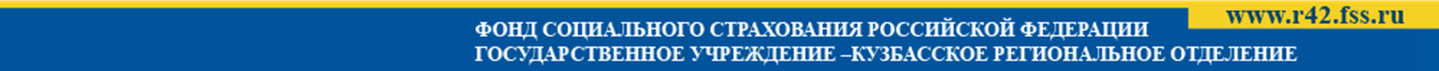 